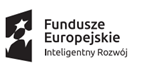 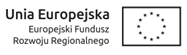 										Kalisz 18.03.2019W nawiązaniu do Zapytania Ofertowego z dnia 26.02.2019 gdzie przedmiotem zamówienia jest realizacja dostaw/usług związanych z udziałem Zamawiającego w charakterze wystawcy na Międzynarodowych Targach Automechanika w Dubaju w terminie 10.06.2019- 12.06.2019 oraz otrzymanych pytań do powyższego Zapytania Ofertowego niniejszym Dr. Marcus International Sp z o.o. Sp. K udziela odpowiedzi. Pytania:zwracam się z uprzejmą prośbą o doprecyzowanie ilości towarów niebezpiecznych.Jak będzie tego ilość i waga ? Odpowiedź: Na dzień dzisiejszy nie posiadamy jeszcze listy jakie dokładnie produkty i w jakiej ilości będą wysyłane. Możemy tylko określić, że będą to produkty zgodne z profilem naszej działalności czyli odświeżacze i kosmetyki samochodowe : https://dr-marcus.pl/produkty/ oraz materiały marketingowe takie jak: katalogi, długopisy, smycze, kubki, breloczki. (Transportowane będą maksymalnie dwie palety (120 x 80- wysokość palet do 150 cm), waga palet około 200 kg ( na jedną paletę ), łącznie z materiałami marketingowymi (ok. 50 kg). Materiały bezpieczne, niebezpieczne, materiały marketingowe UN1993, UN3077, UN3082)Z naszego doświadczenia wiemy, że podane numery UN oraz ilość, waga i wymiary palet są wystarczającymi informacjami do obliczenia kosztów transportu lotniczego. Karty MSDS będą udostępnione po określeniu dokładnej listy produktów transportowanych na targi. 